PARENT TOPIC INFORMATION – YEAR 5 – AUTUMN TERM 2These are the topics & areas of the curriculum which the pupils will be covering in November and December in Year 5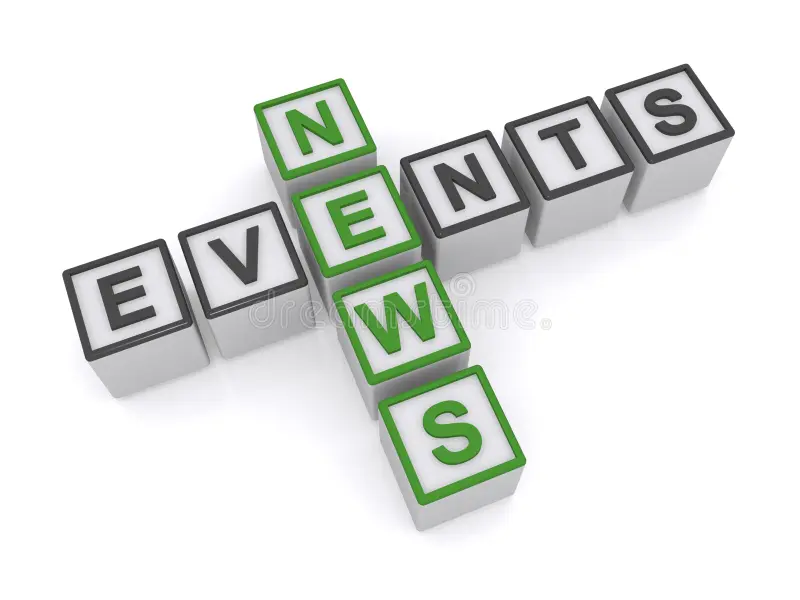 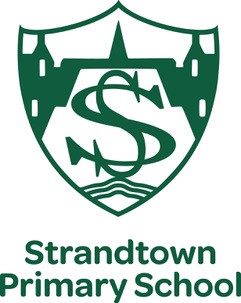 LiteracyReadingPupils are encouraged to read independently at home using a combination of their own choice of reading & reading set by the class teacher. To consider character behaviour & actions, identifying & discussing the key issues dealt with in text.To be able to identify & summarise evidence from text to support a hypothesis.To explore texts to gain understanding. Know how to clarify words & ideas.To carry out factual research. Scan texts to locate key words, phrases, useful headings & key sentences. (Nonfiction)To identify how & why paragraphs within nonfiction texts are used to organise & sequence information.Recount – BIOGRAPHY – Explore the topic of Superheroes & develop a subject specific vocabulary. Know what a Biography is, how information is gathered to complete a biography & how to organise information to write a biography.To answer oral & written questions based on fiction & nonfiction texts.Make predictions from a picture & be able to support answer.To independently use time to check work & make necessary changes to improve work.WritingTo use notes to structure BIOGRAPHY.Comprehension Tasks – Know how to proof read work & make necessary changes. Answer questions including all relevant detail.To respond to a range of comprehension questions based on a character & setting.Grammar & PunctuationAccurate use of capital letters, full stops, question marks, exclamation marks & commas in all writing.Understanding & use of nouns, verbs, adjectives & adverbs.How to use simple speech in written work.NumeracyNumberExplore, count, read, write numbers within 10,000.Approximate numbers within 10 000 to the nearest 10, 100 or 1000.Extending addition & subtraction beyond 10 000.Problem Solving to include choosing & using appropriate operations & efficient calculation strategies, explaining methods of calculation of numbers orally & written.Revising addition & subtraction as inverse operations.Using the correct notation of money. + & - of shopping bills. Estimating costs by rounding up or down.Recognising the link between X &  , link to everyday problem solving.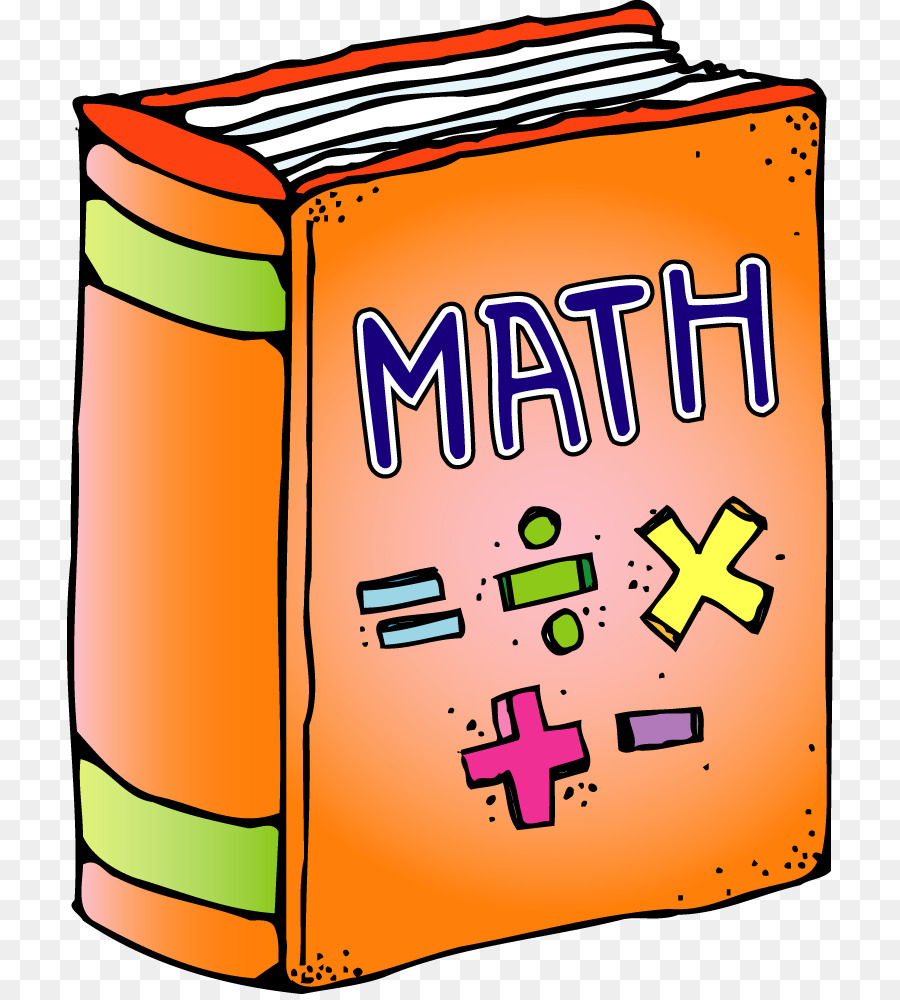 Revision of X facts particularly X3, X6 & X9. Multiplying 3-digit numbers by a single digit with remainders.Division – revision of  facts – quick recall. Extend  any 3- or 4-digit number by a single number.Exploring multiplication patterns on 100 square.Looking at fractions of whole shapes / sets of objects – ½ ¼, fifthsExtending & promoting the development of mathematical language.*SECURE KNOWLEDGE OF NUMBER FACTS VERY IMPORTANTMeasuresSorting objects using Venn, Carroll & Tree Diagrams.Drawing & labelling pictograms.Shape & SpaceLabelling 2D shapes & describing properties – square, rectangle, triangle, circle, hexagon, pentagon, semi-circle.Exploring tessellation.Right angles extending to acute, obtuse, straight & reflex angles.Handling DataReading & interpreting calendars.Units of time – minute/hour, hour/day, day/week/fortnight, month/year (Children need lots of support with this area)Telling the time – minutes past the hour on the analogue clock, quarter to the hourWorld Around Us – TOPIC - SUPERHEROESTo know what is meant by the term Superpower.How extreme weather affects the lives of people & animals in N.Ireland & further afield. How long- or short-term climatic changes are impacting on our environment.Changes brought about to a community by a natural disaster. Roles of various agencies in response to extreme weather or natural disasters.The safe use of electricity & dangers associated with electricity. Investigating simple circuits & discussing outcomes.Differences between renewable & non-renewable energy sources.